Priorities for the WeekWeekly Calendar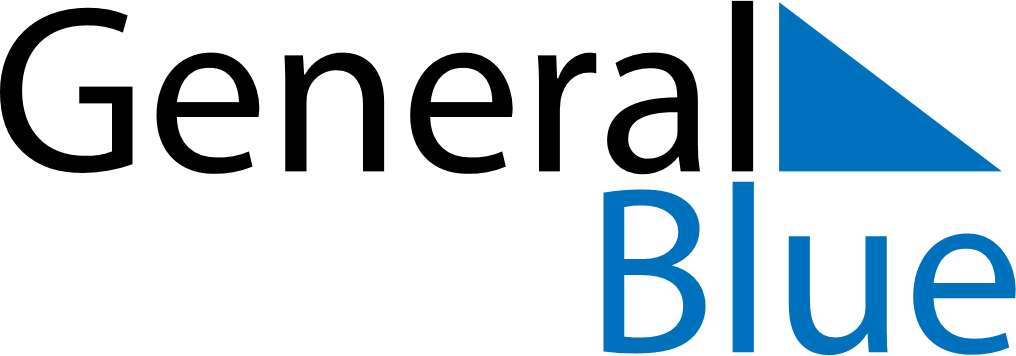 December 21, 2026 - December 27, 2026Weekly CalendarDecember 21, 2026 - December 27, 2026Weekly CalendarDecember 21, 2026 - December 27, 2026Weekly CalendarDecember 21, 2026 - December 27, 2026Weekly CalendarDecember 21, 2026 - December 27, 2026Weekly CalendarDecember 21, 2026 - December 27, 2026Weekly CalendarDecember 21, 2026 - December 27, 2026Weekly CalendarDecember 21, 2026 - December 27, 2026MONDec 21TUEDec 22WEDDec 23THUDec 24FRIDec 25SATDec 26SUNDec 276 AM7 AM8 AM9 AM10 AM11 AM12 PM1 PM2 PM3 PM4 PM5 PM6 PM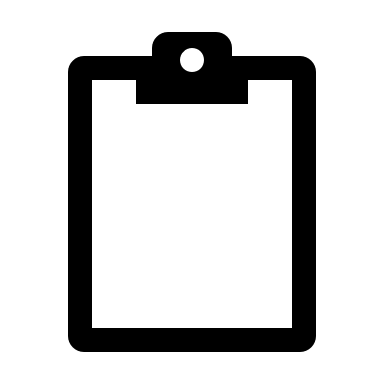 